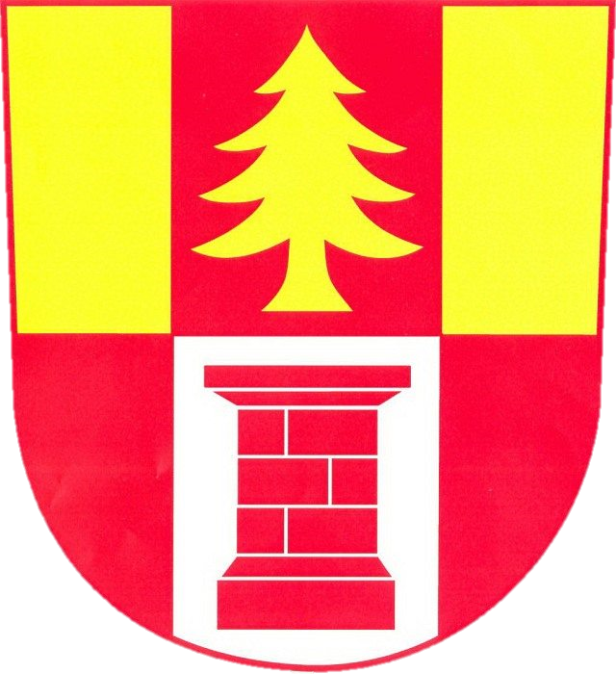 Nučický zpravodajkvěten 2020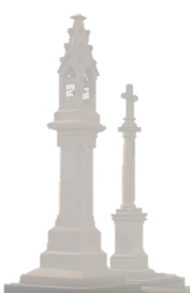 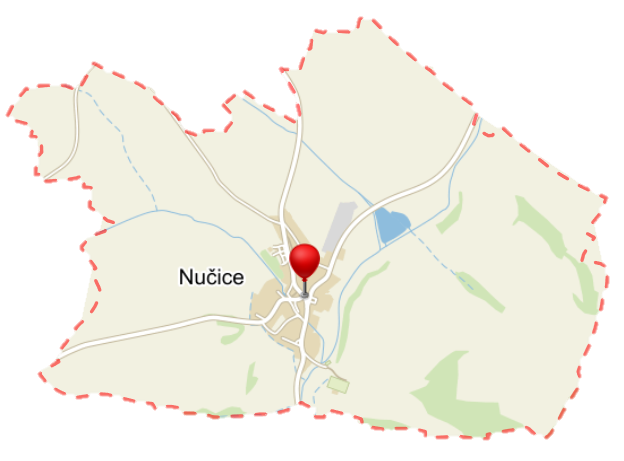 Vážení spoluobčané,máme za sebou náročné období spojené s COVID-19, které ať jsme chtěli nebo ne zasáhl výrazně do našich životů. Najednou jsme zjistili, že trávit čas s rodinou je super, že máme kolem sebe krásnou přírodu, proto jsme i více do přírody vyráželi, nákupní centra, restaurace nám zas až tak nechyběli. V přírodě je o hodně krásně. Teď se pomalu zase vše vrací do starých kolejí. Já pevně doufám, že se COVID-19 už neobjeví, jak nás všude straší. Počasí si s námi také hezky hrálo. Vloni jsme měli krásné počasí, až jsme si stěžovali že je to už moc a v létě, že bude zase škaredě, tak letos nám to počasí vrátilo. Ještě v květnu jsme museli občas zatopit abychom v noci a někdy i přes den nezmrzli. Tak snad léto se povede, užijeme si letní teploty a dovolené s krásným počasím. Děti by normálně v květnu makali na zlepšení známek, aby vysvědčení stálo za to, těšili se na konec roku, ale kdo ví, jak to vše bude. Hlavně, že budou moci jet na tábory se svými kamarády a zase se s nimi radovat. Květnová pranostika praví: „Před Servácem není léta, po Serváci s mrazy veta.“Libuše Mervardovástarostka obce Informace z veřejného zasedání Zastupitelstva Obce Nučicekonaného dne 18.5.2020 Aktualizace strategického plánuJiž od minulého roku máme schválený strategický plán rozvoje obce, ale nebyla tam dosud zapracovaná školka. Jelikož školka si žádá o dotace tak bylo zapotřebí ve strategickém plánu rozvoje obce tam školku mít. Proto jsme na zasedání jenom aktualizovali strategický plán rozvoje obce.Rozpočtové opatřeníV rozpočtovém opatření došlo k navýšení příjmů o 382 500,- Kč a to z důvodu přidělení dotace z rozpočtu Středočeského kraje fond obnovy venkova, která se využije na výstavbu chodníků směrem na Konojedy. Došlo i k navýšení výdajů o 303 000,- Kč. Výdaje se navýšili kvůli projektu na ČOV a kanalizace a s tím souvisí i změna územního plánu. Veřejnoprávní smlouvy o poskytnutí dotaceJiž na únorovém zasedání zastupitelstva byla vyhlášena pravidla pro poskytování dotací z rozpočtu obce pro rok 2020. Na výzvu reagovali Rybářský spolek Nučice, Sbor dobrovolných hasičů Nučice, TJ Nučice, Sdružení nučických žen a Myslivecký spolek Nučice. Všem spolkům byly dotace schváleny a teď s nimi jenom starostka uzavře Veřejnoprávní smlouvu o poskytnutí individuální dotace z rozpočtu obce Nučice. Schválení zakázky na technicko-stavební dozor a BOZP – na chodníky směrem na KonojedyZastupitelstvo schválilo technicko-stavební dozor a BOZP na chodníky směrem na Konojedy. Obci Nučice byla přidělena dotace a z toho vyplývá zajistit technicko-stavební dozor, který bude zároveň kontrolovat BOZP při výstavbě. O termínu konání budete včas informováni. Schválení zakázky – změna vymezení ochranných pásem vodních zdrojůAby nám odbor životního prostředí povolil výstavbu ČOV a kanalizace, je potřeba doložit odborný podklad, který vypracuje odborník na ochranná pásma. Z jednání s příslušnými úřady vzešla nutnost změnit vymezení ochranných pásem vodních zdrojů, proto bylo nutné schválit zakázku na změnu vymezení ochranných pásem vodních zdrojů, abychom mohly dál pokračovat v projektu ČOV a kanalizace. Darovací smlouva – Linka bezpečí, z.s.Linka bezpečí nás požádala o poskytnutí finanční podpory na provoz Linky bezpečí. Zastupitelstvo se rozhodlo podpořit provoz Linky bezpečí, a proto s nimi starostka uzavřela darovací smlouvu.Mateřská škola KuřátkaObec Nučice obdržela žádost od MŠ Kuřátka o udělení výjimky na zvýšení počtu dětí z 24 na 26 na zelenou třídu. Navýšení dětí nebude mít vliv na kvalitu vzdělávání, budou splněny i podmínky bezpečnosti a ochrany zdraví dětí. Obec neměla žádné námitky a žádost schválila. Dotace na chodníky I. a III. etapyZe Státního fondu dopravní infrastruktury nám přišlo rozhodnutí, kde nám bylo sděleno, že nám nebyla přidělena dotace na výstavbu chodníků, neboť nebyly splněny požadavky: zapracování výjimky související s handicapovanými občany a nebylo včas doloženo nabytí právní moci. O dotaci požádáme příští rok. Nyní se řeší nesplněné požadavky abychom mohly v klidu o dotaci požádat. Informace Obecního úřadu Kontejner na nadměrný odpad a sběr dalších odpadůV sobotu 23. května měli občané Nučic možnost přivézt na pozemek u výkrmny nadměrný a další odpad. Odpadu bylo opravdu hodně. Další přistavení kontejneru bude v sobotu 19. září. Připomínáme, do té doby tam nic nevozte a neodkládejte. KadeřnictvíKadeřnictví je opět v provozu. Objednávat se můžete na tel. čísle 722/142 018.      VodnéOdečty za I. a II. Q 2020 budou prováděny až na začátku července. O termínu odečtu budete včas informováni. BioodpadU požární nádrže je přistaven kontejner na bioodpad už od dubna. Dovoluji si vás požádat, abyste bioodpad dávali až úplně dozadu aby se tam toho vešlo víc a byl nad rámec využit. Děkuji.Zasedání zastupitelstva obceSe bude konat dne 22.6.2020 od 19 hod v Hospodě U Kubelků. Předběžný program:Rozpočtové opatřeníSchválení technicko – stavebního dozoru a BOZPSchválení změny vymezení ochranných pásem vodních zdrojůSchválení žádosti o uzavření MŠ v době letních prázdninPokládka kabelu na rybářskou baštuNa začátku léta se bude pokládat kabel na rybářskou baštu. Projekt a povolení máme. Jediné, co je potřeba zajistit je vytyčení tras a poté začnou výkopové práce a pokládka elektrického kabelu na baštu. Pokládka by měla být dokončena v průběhu července. Rozloučení s předškolákyI letos se Obec Nučice rozloučí s budoucímu předškoláky. Tato slavnost se uskuteční 22.6.2020 od 16 hod v budově bývalé školy. Volba přísedícího Okresního soudu Praha východ na volební období 2020-2024Okresní soud Praha východ se na nás obrátil, neboť máme zkušenost s volbou přísedícího. V druhé polovině roku 2020 končí funkční období několika přísedícím a někteří nebyli znovuzvoleni. Přísedícím může být každý bezúhonný občan České republiky, který je způsobilý k právním úkonům, jestliže bude funkci vykonávat řádně, v den jeho ustanovení dosáhl nejméně věku 30 let, musí být přihlášen k trvalému pobytu v obvodu zastupitelstva, jímž je do funkce volen. Jelikož navrhované kandidáty musí schválit zastupitelstvo obce Nučice a poté seznam navrhovaných kandidátů poslat Okresnímu soudu Praha východ ke schválení předsedkyni okresního soudu, je nutné se přihlásit nejpozději do 19.6.2020 abychom na zastupitelstvu 22.6.2020 mohly navrhované kandidáty schválit. Přísedící se podílejí na rozhodování činnosti okresního soudu ve věcech trestních a pracovněprávních. Jsou rozděleni do jednotlivých soudních oddělených v zásadě na celé funkční období. Nezasedalo by se více než 20 dnů v kalendářním roce. Předsedkyně okresního soudu zabezpečuje odbornou průpravu přísedících, formou školení. Přísedícím se za účast u jednání poskytuje paušální náhrada a těm, kteří jsou v pracovním poměru je v případě žádosti hrazen ušlý zisk. Při splnění zákonem stanovených podmínek je dále hrazeno i stravné a jízdné. Nučický kalendář červenkaždé sudé úterý svoz komunálního odpadupondělí 22.6. od 16 hod. rozloučení s předškoláky v budově bývalé školypondělí 22.6 od 18:30 hod. zasedání zastupitelstva v Hospodě U KubelkůNučický zpravodaj - měsíčník obce Nučice - Ročník 21 / Číslo 5 Vydáno dne 8.6.2020 - nákladem 150 výtisků - Obecním úřadem v Nučicích, č.p.2, 281 63 Kostelec n.Č.l.  IČ: 00235598 č. účtu: 4823151/0100 KB Kolín - Evidováno MK ČR E-10635 www.obec-nucice.cz     info@obec-nucice.cz